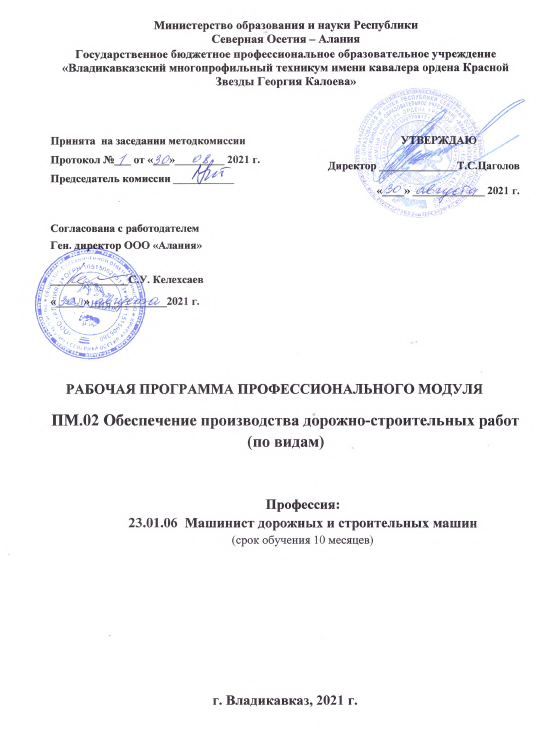 Министерство образования и науки РеспубликиСеверная Осетия – АланияГосударственное бюджетное профессиональное образовательное учреждение«Владикавказский многопрофильный техникум имени кавалера ордена Красной Звезды Георгия Калоева»рабочая ПРОГРАММа ПРОФЕССИОНАЛЬНОГО МОДУЛЯПМ.02 Обеспечение производства дорожно-строительных работ              (по видам) Профессия: 23.01.06  Машинист дорожных и строительных машин (срок обучения 10 месяцев)г. Владикавказ, 2021 г.	Рабочая  программа профессионального модуля разработана на основе примерной программы, рекомендованной Экспертным советом по профессиональному образованию Федерального государственного учреждения Федерального института развития образования (ФГУ ФИРО) и Федерального государственного образовательного стандарта среднего  профессионального образования по профессии 23.01.06  Машинист дорожных и строительных машин,  входящей в состав укрупненной группы профессий 23.00.00  Техника и технологии наземного транспортаОрганизация-разработчик:Государственное бюджетное профессиональное образовательное учреждение «Владикавказский многопрофильный техникум имени кавалера ордена Красной Звезды Георгия Калоева»  г. Владикавказа РСО - АланияРазработчики:Цогоев Анатолий Владимирович, мастер производственного обучения ГБПОУ ВМТ им. Г. Калоева г. Владикавказ РСО - АланияРазработчик от работодателя:Келехсаев Сослан Ушангович,  генеральный директор ООО «Алания»СОДЕРЖАНИЕ Стр. ПАСПОРТ РАБОЧЕЙ  ПРОГРАММЫ ПРОФЕССИОНАЛЬНОГО МОДУЛЯ ………………………………...… 4 РЕЗУЛЬТАТЫ ОСВОЕНИЯ  ПРОФЕССИОНАЛЬНОГО МОДУЛЯ ………………………….…...…... 6 СТРУКТУРА И СОДЕРЖАНИЕ ПРОФЕССИОНАЛЬНОГО МОДУЛЯ ……………………………..……. 7 УСЛОВИЯ РЕАЛИЗАЦИИ  РАБОЧЕЙ ПРОГРАММЫ ПРОФЕССИОНАЛЬНОГО МОДУЛЯ……………………………….….. 16 КОНТРОЛЬ И ОЦЕНКА РЕЗУЛЬТАТОВ ОСВОЕНИЯ ПРОФЕССИОНАЛЬНОГО МОДУЛЯ (ВИДА ПРОФЕССИОНАЛЬНОЙ ДЕЯТЕЛЬНОСТИ) ……………….. 20 ПАСПОРТ ПРОГРАММЫ ПРОФЕССИОНАЛЬНОГО МОДУЛЯ ПМ. 02 Обеспечение производства дорожно-строительных работ             (по видам) 1.1. Область применения программы Рабочая программа профессионального модуля является частью программы подготовки квалифицированных рабочих, служащих в соответствии с ФГОС по профессии СПО 23.01.06  Машинист дорожных и строительных машин,  входящей в состав укрупненной группы профессий 23.00.00  Техника и технологии наземного транспорта в части освоения основного вида профессиональной деятельности (ВПД): Обеспечение производства дорожно-строительных машин (по видам) и соответствующих профессиональных компетенций (ПК): Осуществлять управление дорожными и строительными машинами. Выполнять земляные и дорожные работы, соблюдая технические требования и безопасность производства. Программа профессионального модуля может быть использована при профессиональной подготовке, повышении квалификации и переподготовке по профессиям: 13583 Машинист бульдозера; 14183 Машинист скрепера;13509 Машинист автогрейдера; 14390 Машинист экскаватора одноковшового; 13755 Машинист катка самоходного с гладкими вальцами; 14277 Машинист трубоукладчика; 13771 Машинист компрессора передвижного с двигателем внутреннего сгорания; 19203 Тракторист. 1.2. Цели и задачи профессионального модуля — требования к результатам освоения профессионального модуляС целью овладения указанным видом профессиональной деятельности и соответствующими профессиональными компетенциями обучающийся в ходе освоения профессионального модуля должен: иметь практический опыт: выполнения земляных, дорожных и строительных работ; уметь: управлять дорожными и строительными машинами; производить земляные, дорожные и строительные работы; выполнять технические требования, предъявляемые к качеству выполненных работ; соблюдать безопасные условия производства; знать: способы производства земляных, дорожных и строительных работ; механизмы управления; требования к качеству земляных, дорожных и строительных работ и методы оценки качества; требования инструкций по технической эксплуатации дорожных и строительных машин; правила дорожного движения. 1.3. Рекомендуемое количество часов на освоение примерной программы профессионального модуля: всего — 549 часов, в том числе: максимальной учебной нагрузки обучающегося — 291 часов, включая обязательную аудиторную учебную нагрузку обучающегося — 222 часов; самостоятельную работу обучающегося — 111 часов; учебной и производственной практики — 216 часов. РЕЗУЛЬТАТЫ ОСВОЕНИЯ ПРОФЕССИОНАЛЬНОГО МОДУЛЯ Результатом освоения программы профессионального модуля является овладение обучающимися видом профессиональной деятельности (ВПД) Обеспечение производства дорожно-строительных работ (по видам), в том числе профессиональными (ПК) и общими (ОК) компетенциями: СТРУКТУРА И СОДЕРЖАНИЕ ПРОФЕССИОНАЛЬНОГО МОДУЛЯ 3.1. Тематический план профессионального модуля Примечания: * — раздел профессионального модуля — часть программы профессионального модуля, которая характеризуется логической завершенностью и направлена на освоение одной или нескольких профессиональных компетенций. Раздел профессионального модуля может состоять из междисциплинарного курса или его части и соответствующих частей учебной и производственной практики. Наименование раздела профессионального модуля должно начинаться с отглагольного существительного и отражать совокупность осваиваемых компетенций, умений и знаний; ** — производственная практика (по профилю специальности) может проводиться параллельно с теоретическими занятиями междисциплинарного курса (рассредоточено) или в специально выделенный период (концентрированно). 3.2. Содержание обучения по профессиональному модулю  Продолжение Окончание Для характеристики уровня освоения учебного материала используются следующие обозначения:  — ознакомительный (узнавание ранее изученных объектов, свойств);  — репродуктивный (выполнение деятельности по образцу, инструкции или под руководством).  4. УСЛОВИЯ РЕАЛИЗАЦИИ ПРОФЕССИОНАЛЬНОГО МОДУЛЯ 4.1. Требования к минимальному материально-техническому обеспечению Реализация программы модуля предполагает наличие учебного кабинета «Конструкция дорожных и строительных машин»; слесарной мастерской, лаборатории «Техническое обслуживание и ремонт дорожных и строительных машин»; учебного полигона или учебно-производственного участка. Оборудование учебного кабинета и рабочих мест: посадочные места по количеству обучающихся; рабочее место преподавателя; комплект учебно-методической документации (учебники и учебные пособия, сборники задач и упражнений, карточки-задания, комплекты тестовых заданий); комплекты технологических карт и бланков технологической документации; наглядные пособия (плакаты, демонстрационные и электрифицированные стенды, макеты и действующие устройства);  инструкции и плакаты по охране труда. Технические средства обучения:  тренажеры; компьютеры; программное обеспечение; видеофильмы; мультимедиапроектор; телевизор; видеомагнитофон. Оборудование мастерской и рабочих мест: рабочие места по количеству обучающихся; станки (настольно-сверлильные, заточные и др.); набор слесарных инструментов; набор измерительных инструментов; машины ручные (пневматические, электрические и механические); приспособления и вспомогательный инструмент; заготовки для выполнения слесарных работ; детали, узлы, механизмы, сборочные узлы, двигатели и заготовки; комплект противопожарных средств; инструкции и плакаты по охране труда. Оборудование лаборатории и рабочих мест лаборатории:  лабораторные столы (по количеству учащихся) со съемными панелями; плакаты по работе дорожно-строительных машин; комплект плакатов по ПДД; инструкции и плакаты по БЖД. Оборудование площадок полигона:  габаритный коридор, габаритный полукруг, участок «разгонторможение»; объезд препятствия; остановка и трогание на подъеме; разворот. 4.2. Информационное обеспечение обучения Перечень рекомендуемых учебных изданий, Интернет-ресурсов, дополнительной литературы Основные источники:  Нерсесян В.И. Устройство автомобилей. Лабораторно-практические работы. М.: Академия, 2018. Нерсесян В.И. Двигатели тракторов. М.: Академия, 2014. Раннев А.В. и др. Устройство и эксплуатация дорожно-строительных машин. – М.: ОИЦ "Академия", 2015.Нерсесян В.И. Шасси и оборудование тракторов. М.: Академия, 2013. Селифонов В.В., Бирюков М.К. Устройство и технич. обслуживание грузовых автомобилей. ОИЦ "Академия", 2015.Ронинсон Э.Г. Машинист автогрейдера. М.: Академия, Сапоненко У.И. Машинист экскаватора одноковшового. М.: Академия, 2014. Кузнецов А.С. Устройство, ремонт и техническое обслуживание двигателей: Учебное иллюстрированное пособие (альбом). М.: Академия, 2015. Дополнительные источники: Федеральный закон от 17.07.1999 г. №181-ФЗ «Об основах охраны труда в Российской Федерации». Федеральный закон от 21.12.1994 г. № 69-ФЗ «О пожарной безопасности». Постановление Правительства РФ от 11.03.1999 г. № 279 «Положение о расследовании и учете несчастных случаев на производстве». Приказ МЧС РФ от18.06.2003 г. № 313 «Правила пожарной безопасности в РФ (ППБ 01-03)». Гейц И.В. Охрана труда. М.: Дело и Сервис, 2008. Графкина М.В. Охрана труда и основы экологической безопасности: Учебное пособие. М.: Академия, 2009. Журнал «Строительные и дорожные машины». Интернет-ресурсы: www.sdmpress.ru Охрана труда в России. www.tehdoc.ru. Общие требования к организации образовательного процесса Обязательным условием допуска к производственной практике (по профилю специальности) в рамках профессионального модуляОбеспечение производства дорожно-строительных машин (по видам) является освоение учебной практики данного модуля. Реализация программы модуля предполагает обязательную учебную и производственную практику, которую рекомендуется проводить концентрированно. Изучению данного модуля должно предшествовать изучение учебных дисциплин общепрофессионального цикла.Кадровое обеспечение образовательного процесса Требования к квалификации педагогических (инженерно-педагогических) кадров, обеспечивающих обучение по междисциплинарному курсу (курсам): наличие высшего профессионального образования, соответствующего профилю модуля Обеспечение производства дорожно-строительных работ (по видам).Требования к квалификации педагогических кадров, осуществляющих руководство практикой: Инженерно-педагогический состав: дипломированные специалисты – преподаватели междисциплинарного курса «Управление и обслуживание дорожно-строительных машин», а также общепрофессиональных дисциплин.Мастера: наличие 56-го квалификационного разряда с обязательной стажировкой в профильных организациях не реже одного раза в 3 года. Опыт деятельности в организациях соответствующей профессиональной сферы является обязательным. 5. КОНТРОЛЬ И ОЦЕНКА РЕЗУЛЬТАТОВ ОСВОЕНИЯ ПРОФЕССИОНАЛЬНОГО МОДУЛЯ (ВИДА ПРОФЕССИОНАЛЬНОЙ ДЕЯТЕЛЬНОСТИ) Формы и методы контроля и оценки результатов обучения должны позволять проверять у обучающихся не только сформированность профессиональных компетенций, но и развитие общих компетенций и обеспечивающих их умений. Окончание Принята  на заседании методкомиссииПротокол №___ от «___»_________ 2021 г.Председатель комиссии ___________Согласована с работодателемГен. директор ООО «Алания»______________С.У. Келехсаев«_____»______________2021 г.                        УТВЕРЖДАЮДиректор ______________Т.С.Цаголов«____» _____________ 2021 г.Код Наименование результата обучения ПК 2.1 Осуществлять 	управление 	дорожными 	и 	строительными машинами ПК 2.2 Выполнять земляные и дорожные работы, соблюдая технические требования и безопасность производства ОК 1 Понимать сущность и социальную значимость своей будущей профессии, проявлять к ней устойчивый интерес ОК 2 Организовывать собственную деятельность, исходя из цели и способов ее достижения, определенных руководителем ОК 3 Анализировать рабочую ситуацию, осуществлять текущий и итоговый контроль, оценку и коррекцию собственной деятельности, нести ответственность за результаты своей работы ОК 4 Осуществлять поиск информации, необходимой для эффективного выполнения профессиональных задач ОК 5 Использовать информационно-коммуникационные технологии в профессиональной деятельности ОК 6 Работать в коллективе и команде, эффективно общаться с коллегами, руководством, клиентами ОК 7 Исполнять воинскую обязанность, в том числе с применением профессиональных знаний (для юношей) Коды профессиональных компетенций Наименования разделов профессионального модуля* Всего часов Объем времени, отведенный на освоение междисциплинарного курса (курсов), ч Объем времени, отведенный на освоение междисциплинарного курса (курсов), ч Объем времени, отведенный на освоение междисциплинарного курса (курсов), ч Практика, ч Коды профессиональных компетенций Наименования разделов профессионального модуля* Всего часов Обязательная аудиторная учебная нагрузка обучающегося Обязательная аудиторная учебная нагрузка обучающегося Самостоятельная работа обучающегося учебнаяпроизводственная** Коды профессиональных компетенций Наименования разделов профессионального модуля* Всего часов всеговт.ч. практические занятия Самостоятельная работа обучающегося учебнаяпроизводственная** 1 2 3 4 5 6 7 8 ПК 2.1 – ПК 2.2. Раздел 1.Выполнение дорожно-строительных работ 333222110111Производственная практика (учебная и по профилю специальности), ч 21672144Всего 54922211011172144Наименование разделов профессионального модуля (ПМ), междисциплинарных курсов (МДК) и тем Содержание учебного материала, практические занятия, самостоятельная работа обучающихся Содержание учебного материала, практические занятия, самостоятельная работа обучающихся Объем часов Уровень освоения 1 2 2 3 4 Раздел 1. Выполнение дорожностроительных работ  333МДК 02.01. Управление и технология выполнения работ 333Тема 1.1Правила дорожного движения (ПДД) и безопасность дорожного движения СодержаниеСодержание34 1 Тема 1.1Правила дорожного движения (ПДД) и безопасность дорожного движения 1 Особенности подхода к изучению ПДД. Терминология. Обязанности участников движения 18 1 Тема 1.1Правила дорожного движения (ПДД) и безопасность дорожного движения 2 Дорожные знаки 18 1 Тема 1.1Правила дорожного движения (ПДД) и безопасность дорожного движения 3 Расположение транспортных средств на проезжей части 18 1 Тема 1.1Правила дорожного движения (ПДД) и безопасность дорожного движения 4 Регулирование дорожного движения 18 1 Тема 1.1Правила дорожного движения (ПДД) и безопасность дорожного движения 5 Безопасность при движении и перевозке 18 1 Тема 1.1Правила дорожного движения (ПДД) и безопасность дорожного движения 6 Оценка дорожной ситуации. Выбор безопасных режимов движения 18 1 Тема 1.1Правила дорожного движения (ПДД) и безопасность дорожного движения 7 Оценка технических неисправностей и возможности движения при их наличии 18 1 Тема 1.1Правила дорожного движения (ПДД) и безопасность дорожного движения 8 Правовая ответственность при дорожно-транспортном происшествии (ДТП) 18 1 Тема 1.1Правила дорожного движения (ПДД) и безопасность дорожного движения 9Действия с требования знаков18 1 Тема 1.1Правила дорожного движения (ПДД) и безопасность дорожного движения 10Запрещающие знаки18 1 Тема 1.1Правила дорожного движения (ПДД) и безопасность дорожного движения 11Знаки особых предписании18 1 Тема 1.1Правила дорожного движения (ПДД) и безопасность дорожного движения 12Дорожная разметка18 1 Тема 1.1Правила дорожного движения (ПДД) и безопасность дорожного движения 13Предупредительные знаки18 1 Тема 1.1Правила дорожного движения (ПДД) и безопасность дорожного движения 14Регулирование дорожного движения18 1 Тема 1.1Правила дорожного движения (ПДД) и безопасность дорожного движения 15Порядок движения через железнодорожных перезд18 1 Тема 1.1Правила дорожного движения (ПДД) и безопасность дорожного движения 16Опасные последствия при нарушении правил 18 1 Тема 1.1Правила дорожного движения (ПДД) и безопасность дорожного движения 17Случаи запрещающие  буксировку18 1 Тема 1.1Правила дорожного движения (ПДД) и безопасность дорожного движения 18Ращение комплексных задач18 1 Тема 1.1Правила дорожного движения (ПДД) и безопасность дорожного движения Практические занятияПрактические занятия20 Тема 1.1Правила дорожного движения (ПДД) и безопасность дорожного движения 1 Изучение дорожных знаков 20 Тема 1.1Правила дорожного движения (ПДД) и безопасность дорожного движения 2 Решение практических задач по регулированию дорожного движения 20 Тема 1.1Правила дорожного движения (ПДД) и безопасность дорожного движения 3 Отработка правил проезда перекрестков (регулируемых и нерегулируемых) 20 Тема 1.1Правила дорожного движения (ПДД) и безопасность дорожного движения 4 Правила оказания первой медицинской помощи при ДТП 20 Тема 1.1Правила дорожного движения (ПДД) и безопасность дорожного движения 5Разбор типичных дарожна транспортных ситуаций20 Тема 1.1Правила дорожного движения (ПДД) и безопасность дорожного движения 6Дорожные знаки и разметка20 Тема 1.1Правила дорожного движения (ПДД) и безопасность дорожного движения 7Рещение комплексных задач20 Тема 1.1Правила дорожного движения (ПДД) и безопасность дорожного движения 8Заполнение бланка о ДТП20 Тема 1.1Правила дорожного движения (ПДД) и безопасность дорожного движения 9Обработка навыков20 Тема 1.1Правила дорожного движения (ПДД) и безопасность дорожного движения 10Психологические качество человека20 Тема 1.2. Охрана труда и окружающей среды СодержаниеСодержание16 1 Тема 1.2. Охрана труда и окружающей среды 1 Производственный травматизм и его профилактика, методы анализа 121 Тема 1.2. Охрана труда и окружающей среды 2 Электробезопасность и пожарная безопасность 121 Тема 1.2. Охрана труда и окружающей среды 3 Основы предупреждения профессиональных заболеваний 121 Тема 1.2. Охрана труда и окружающей среды 4 Коллективные средства защиты: вентиляция, освещение, защита от шума и вибрации 121 Тема 1.2. Охрана труда и окружающей среды 5 Обеспечение нормальных режимов работы труда и отдыха рабочих 121 Тема 1.2. Охрана труда и окружающей среды 6 Оказание первой медицинской помощи 121 Тема 1.2. Охрана труда и окружающей среды 7 Государственный экологический контроль 121 Тема 1.2. Охрана труда и окружающей среды 8 Отходы производства и потребления 121 Тема 1.2. Охрана труда и окружающей среды 9 Организация охраны окружающей среды на предприятии 121 Тема 1.2. Охрана труда и окружающей среды 10Основы охраны труда водительей121 Тема 1.2. Охрана труда и окружающей среды 11Подгатовка и проверка рабочего места121 Тема 1.2. Охрана труда и окружающей среды 12Правило тушения пожара на стоянке121 Тема 1.2. Охрана труда и окружающей среды Практические занятияПрактические занятия8Тема 1.2. Охрана труда и окружающей среды 1 Заполнение формы Н-1 «Акт о несчастном случае на производстве» (постановление Правительства РФ от 11.03.1999 г. № 279) Тема 1.2. Охрана труда и окружающей среды 2Оказание первой медицинской помощи человеку, пострадавшему при воздействии электрического токаТема 1.2. Охрана труда и окружающей среды 3Правовые основы охраны окружающей средыТема 1.2. Охрана труда и окружающей среды 4Порядок заключения договора о страховании1 2 2 3 4 Тема 1.3. Эксплуатация дорожных и строительных машин (по видам) и тракторов, управление их рабочими органамиСодержание Содержание 52 2 Тема 1.3. Эксплуатация дорожных и строительных машин (по видам) и тракторов, управление их рабочими органами1 Общие сведения грейдера.42 Тема 1.3. Эксплуатация дорожных и строительных машин (по видам) и тракторов, управление их рабочими органами2 Общие сведения экскаватора42 Тема 1.3. Эксплуатация дорожных и строительных машин (по видам) и тракторов, управление их рабочими органами3 Общие сведения бульдозера 42 Тема 1.3. Эксплуатация дорожных и строительных машин (по видам) и тракторов, управление их рабочими органами4 Способы производства грейдера42 Тема 1.3. Эксплуатация дорожных и строительных машин (по видам) и тракторов, управление их рабочими органами5 Способы производства бульдозера 42 Тема 1.3. Эксплуатация дорожных и строительных машин (по видам) и тракторов, управление их рабочими органами6 Способы производства экскаватора42 Тема 1.3. Эксплуатация дорожных и строительных машин (по видам) и тракторов, управление их рабочими органами7 Подготовка участка грейдера 42 Тема 1.3. Эксплуатация дорожных и строительных машин (по видам) и тракторов, управление их рабочими органами8 Подготовка участка бульдозера42 Тема 1.3. Эксплуатация дорожных и строительных машин (по видам) и тракторов, управление их рабочими органами9 Подготовка участка экскаватора 42 Тема 1.3. Эксплуатация дорожных и строительных машин (по видам) и тракторов, управление их рабочими органами10Обязанности машиниста по осмотру грейдера42 Тема 1.3. Эксплуатация дорожных и строительных машин (по видам) и тракторов, управление их рабочими органами11Обязанности машиниста по осмотру бульдозера42 Тема 1.3. Эксплуатация дорожных и строительных машин (по видам) и тракторов, управление их рабочими органами12Обязанности машиниста по осмотру экскаватора 42 Тема 1.3. Эксплуатация дорожных и строительных машин (по видам) и тракторов, управление их рабочими органами13Смазка всех узлов грейдера42 Тема 1.3. Эксплуатация дорожных и строительных машин (по видам) и тракторов, управление их рабочими органами14Смазка всех узлов экскаватора 42 Тема 1.3. Эксплуатация дорожных и строительных машин (по видам) и тракторов, управление их рабочими органами15Смазка всех узлов бульдозера42 Тема 1.3. Эксплуатация дорожных и строительных машин (по видам) и тракторов, управление их рабочими органами16Осмотр приборов грейдера42 Тема 1.3. Эксплуатация дорожных и строительных машин (по видам) и тракторов, управление их рабочими органами17Осмотр приборов экскаватора 42 Тема 1.3. Эксплуатация дорожных и строительных машин (по видам) и тракторов, управление их рабочими органами18Осмотр приборов бульдозера42 Тема 1.3. Эксплуатация дорожных и строительных машин (по видам) и тракторов, управление их рабочими органами19Осмотр ходовых частей грейдера 42 Тема 1.3. Эксплуатация дорожных и строительных машин (по видам) и тракторов, управление их рабочими органами20Осмотр ходовых частей бульдозера42 Тема 1.3. Эксплуатация дорожных и строительных машин (по видам) и тракторов, управление их рабочими органами21Осмотр ходовых частей экскаватора42 Тема 1.3. Эксплуатация дорожных и строительных машин (по видам) и тракторов, управление их рабочими органами22Осмотр рессорного  подвешивания грейдера42 Тема 1.3. Эксплуатация дорожных и строительных машин (по видам) и тракторов, управление их рабочими органами23Осмотр рессорного подвешивания экскаватора42 Тема 1.3. Эксплуатация дорожных и строительных машин (по видам) и тракторов, управление их рабочими органами24Осмотр рессорного подвешивания бульдозера42 Тема 1.3. Эксплуатация дорожных и строительных машин (по видам) и тракторов, управление их рабочими органами25Привидения в транспортной положение грейдера42 Тема 1.3. Эксплуатация дорожных и строительных машин (по видам) и тракторов, управление их рабочими органами26Приведение в транспортной положение бульдозера42 Тема 1.3. Эксплуатация дорожных и строительных машин (по видам) и тракторов, управление их рабочими органами27Приведение в транспортной положение экскаватора42 Тема 1.3. Эксплуатация дорожных и строительных машин (по видам) и тракторов, управление их рабочими органами28Правила и порядок работы грейдера42 Тема 1.3. Эксплуатация дорожных и строительных машин (по видам) и тракторов, управление их рабочими органами29Правила и порядок работы экскаватора 42 Тема 1.3. Эксплуатация дорожных и строительных машин (по видам) и тракторов, управление их рабочими органами30Правила и порядок работы бульдозера42 Тема 1.3. Эксплуатация дорожных и строительных машин (по видам) и тракторов, управление их рабочими органами31Рабочие скорости грейдера42 Тема 1.3. Эксплуатация дорожных и строительных машин (по видам) и тракторов, управление их рабочими органами32Рабочие скорости экскаватора42 Тема 1.3. Эксплуатация дорожных и строительных машин (по видам) и тракторов, управление их рабочими органами33Рабочие скорости бульдозера42 Тема 1.3. Эксплуатация дорожных и строительных машин (по видам) и тракторов, управление их рабочими органами34Топлива и марки грейдера42 Тема 1.3. Эксплуатация дорожных и строительных машин (по видам) и тракторов, управление их рабочими органами35Топлива и марки экскаватора42 Тема 1.3. Эксплуатация дорожных и строительных машин (по видам) и тракторов, управление их рабочими органами36Топлива и марки бульдозера42 Тема 1.3. Эксплуатация дорожных и строительных машин (по видам) и тракторов, управление их рабочими органами37Требования   безопасности при эксплуатации  грейдера42 Тема 1.3. Эксплуатация дорожных и строительных машин (по видам) и тракторов, управление их рабочими органами38Требования безопасности при эксплуатации экскаватора42 Тема 1.3. Эксплуатация дорожных и строительных машин (по видам) и тракторов, управление их рабочими органами39Требования безопасности при эксплуатации бульдозеров42 Тема 1.3. Эксплуатация дорожных и строительных машин (по видам) и тракторов, управление их рабочими органами40Неисправности грейдера 42 Тема 1.3. Эксплуатация дорожных и строительных машин (по видам) и тракторов, управление их рабочими органами41Неисправности экскаваторов42 Тема 1.3. Эксплуатация дорожных и строительных машин (по видам) и тракторов, управление их рабочими органами42Неисправности бульдозеров42 Тема 1.3. Эксплуатация дорожных и строительных машин (по видам) и тракторов, управление их рабочими органамиПрактические занятия Практические занятия 36Тема 1.3. Эксплуатация дорожных и строительных машин (по видам) и тракторов, управление их рабочими органами1 Изучение органов управления и контрольно-измерительных приборов машины Тема 1.3. Эксплуатация дорожных и строительных машин (по видам) и тракторов, управление их рабочими органами2 Изучение возможных неисправностей машин и способы их устранения Тема 1.3. Эксплуатация дорожных и строительных машин (по видам) и тракторов, управление их рабочими органами3Изучение бульдозеров Тема 1.3. Эксплуатация дорожных и строительных машин (по видам) и тракторов, управление их рабочими органами4Изучение экскаватораТема 1.3. Эксплуатация дорожных и строительных машин (по видам) и тракторов, управление их рабочими органами5Изучение грейдераТема 1.3. Эксплуатация дорожных и строительных машин (по видам) и тракторов, управление их рабочими органами6Изучение бульдозера с поворотным отваломТема 1.3. Эксплуатация дорожных и строительных машин (по видам) и тракторов, управление их рабочими органами7Изучения погрузочного оборудованияТема 1.3. Эксплуатация дорожных и строительных машин (по видам) и тракторов, управление их рабочими органами8Изучения рыхрытельного оборудования Тема 1.3. Эксплуатация дорожных и строительных машин (по видам) и тракторов, управление их рабочими органами9Изучение скейперовТема 1.3. Эксплуатация дорожных и строительных машин (по видам) и тракторов, управление их рабочими органами10Изучения рабочего процесса машинТема 1.3. Эксплуатация дорожных и строительных машин (по видам) и тракторов, управление их рабочими органами11Изучение оборудования для рыхления грунтовТема 1.3. Эксплуатация дорожных и строительных машин (по видам) и тракторов, управление их рабочими органами12Изучение сменных рабочих органовТема 1.3. Эксплуатация дорожных и строительных машин (по видам) и тракторов, управление их рабочими органами13Изучение насосов  экскаватораТема 1.3. Эксплуатация дорожных и строительных машин (по видам) и тракторов, управление их рабочими органами14Изучение гидрдвигателей экскаватораТема 1.3. Эксплуатация дорожных и строительных машин (по видам) и тракторов, управление их рабочими органами15Изучение силового гидравлического оборудованияТема 1.3. Эксплуатация дорожных и строительных машин (по видам) и тракторов, управление их рабочими органами16Изучение систем и опара туры  управленияТема 1.3. Эксплуатация дорожных и строительных машин (по видам) и тракторов, управление их рабочими органами17Изучение распределителей уст ваТема 1.3. Эксплуатация дорожных и строительных машин (по видам) и тракторов, управление их рабочими органами18Изучение гидравлических приводов экскаватораТема 1.4. Технология и организация дорожно-строительных работ с соблюдением технических требований и безопасности производства Содержание Содержание 402 Тема 1.4. Технология и организация дорожно-строительных работ с соблюдением технических требований и безопасности производства 1 Разработка грунта грейдера2 Тема 1.4. Технология и организация дорожно-строительных работ с соблюдением технических требований и безопасности производства 2 Разработка грунта экскаватора2 Тема 1.4. Технология и организация дорожно-строительных работ с соблюдением технических требований и безопасности производства 3 Разработка грунта бульдозера2 Тема 1.4. Технология и организация дорожно-строительных работ с соблюдением технических требований и безопасности производства 4 Технология производства грейдера2 Тема 1.4. Технология и организация дорожно-строительных работ с соблюдением технических требований и безопасности производства 5 Технология производства экскаватора2 Тема 1.4. Технология и организация дорожно-строительных работ с соблюдением технических требований и безопасности производства 6 Технология производств бкльдозера2 Тема 1.4. Технология и организация дорожно-строительных работ с соблюдением технических требований и безопасности производства 7 Резание и набор грунта грейдера2 Тема 1.4. Технология и организация дорожно-строительных работ с соблюдением технических требований и безопасности производства 8 Резание и набор грунта экскаватора2 Тема 1.4. Технология и организация дорожно-строительных работ с соблюдением технических требований и безопасности производства 9 Резание и набор грунта бульдозера 2 Тема 1.4. Технология и организация дорожно-строительных работ с соблюдением технических требований и безопасности производства 10 Перемещение грунта к месту укладки грейдера2 Тема 1.4. Технология и организация дорожно-строительных работ с соблюдением технических требований и безопасности производства 11 Перемещение грунта к месту укладки экскаватора 2 Тема 1.4. Технология и организация дорожно-строительных работ с соблюдением технических требований и безопасности производства 12 Перемещение грунта к месту укладки бульдозера2 Тема 1.4. Технология и организация дорожно-строительных работ с соблюдением технических требований и безопасности производства 13Укладка грунта грейдера2 Тема 1.4. Технология и организация дорожно-строительных работ с соблюдением технических требований и безопасности производства 14Укладка грунта экскаватора2 Тема 1.4. Технология и организация дорожно-строительных работ с соблюдением технических требований и безопасности производства 15Укладка грунта бульдозера2 Тема 1.4. Технология и организация дорожно-строительных работ с соблюдением технических требований и безопасности производства 16Работа в твердых грунтах грейдера2 Тема 1.4. Технология и организация дорожно-строительных работ с соблюдением технических требований и безопасности производства 17Работа в твердых грунтах экскаватора2 Тема 1.4. Технология и организация дорожно-строительных работ с соблюдением технических требований и безопасности производства 18Работа в твердых грунтах бульдозера2 Тема 1.4. Технология и организация дорожно-строительных работ с соблюдением технических требований и безопасности производства 19Расчистка дорожной полосы грейдера2 Тема 1.4. Технология и организация дорожно-строительных работ с соблюдением технических требований и безопасности производства 20 Расчистка дорожной полосы экскаватора2 Тема 1.4. Технология и организация дорожно-строительных работ с соблюдением технических требований и безопасности производства 21Расчистка дорожной полосы бульдозера2 Тема 1.4. Технология и организация дорожно-строительных работ с соблюдением технических требований и безопасности производства 22Возведение земельного полота из боковых резервов грейдера 2 Тема 1.4. Технология и организация дорожно-строительных работ с соблюдением технических требований и безопасности производства 23Возведение земельного полота из боковых резервов экскаватора2 Тема 1.4. Технология и организация дорожно-строительных работ с соблюдением технических требований и безопасности производства 24Возведение земельного полота из боковых резервов бульдозера2 Тема 1.4. Технология и организация дорожно-строительных работ с соблюдением технических требований и безопасности производства 25Применение сжатого воздуха в строительных работах грейдера2 Тема 1.4. Технология и организация дорожно-строительных работ с соблюдением технических требований и безопасности производства 26Применение сжатого воздуха в строительных работах экскаватора2 Тема 1.4. Технология и организация дорожно-строительных работ с соблюдением технических требований и безопасности производства 27Применение сжатого воздуха в строительных работах бульдозера2 Тема 1.4. Технология и организация дорожно-строительных работ с соблюдением технических требований и безопасности производства 28Погрузка и разгрузка сыпучих песков грейдера2 Тема 1.4. Технология и организация дорожно-строительных работ с соблюдением технических требований и безопасности производства 29Погрузка и разгрузка сыпучих песков экскаватора2 Тема 1.4. Технология и организация дорожно-строительных работ с соблюдением технических требований и безопасности производства 30Погрузка и разгрузка сыпучих песков бульдозера2 Тема 1.4. Технология и организация дорожно-строительных работ с соблюдением технических требований и безопасности производства 31Разработка траншей  в комплексе с различными грейдера2 Тема 1.4. Технология и организация дорожно-строительных работ с соблюдением технических требований и безопасности производства 32Разработка траншей в комплексе с различными экскаватора2 Тема 1.4. Технология и организация дорожно-строительных работ с соблюдением технических требований и безопасности производства 33Разработка траншей в комплексе с различными бульдозера2 Тема 1.4. Технология и организация дорожно-строительных работ с соблюдением технических требований и безопасности производства 34Соблюдение безопасных условий труда при производстве дорожно-строительных  работ грейдера2 Тема 1.4. Технология и организация дорожно-строительных работ с соблюдением технических требований и безопасности производства 35Соблюдение безопасных условий труда при производстве  дорожно-строительных работ экскаватора2 Тема 1.4. Технология и организация дорожно-строительных работ с соблюдением технических требований и безопасности производства 36Соблюдение безопасных условий труда при производстве дорожно-строительных работ бульдозера2 Тема 1.4. Технология и организация дорожно-строительных работ с соблюдением технических требований и безопасности производства 37Погрузка и разгрузка сыпучих песков грейдера2 Тема 1.4. Технология и организация дорожно-строительных работ с соблюдением технических требований и безопасности производства 38Погрузка и разгрузка сыпучих песков экскаватора2 Тема 1.4. Технология и организация дорожно-строительных работ с соблюдением технических требований и безопасности производства 39Погрузка и разгрузка сыпучих  песковбульдозера2 Тема 1.4. Технология и организация дорожно-строительных работ с соблюдением технических требований и безопасности производства 40Разборка траншей в комплексе с различными грейдера2 Тема 1.4. Технология и организация дорожно-строительных работ с соблюдением технических требований и безопасности производства Практические занятия Практические занятия 46Тема 1.4. Технология и организация дорожно-строительных работ с соблюдением технических требований и безопасности производства 1 Применение навыков при работе с машинами по резанию,  перемещению и укладке грунта Тема 1.4. Технология и организация дорожно-строительных работ с соблюдением технических требований и безопасности производства 2 Применение навыков при работе с машинами по расчистке дорожной полосы и разработке твердых грунтов Тема 1.4. Технология и организация дорожно-строительных работ с соблюдением технических требований и безопасности производства 3 Регулировка органов управления в зависимости от свойств грунтов Тема 1.4. Технология и организация дорожно-строительных работ с соблюдением технических требований и безопасности производства 4 Применение навыков при работе с машинами по расчистке дорожной полосы 1 2 3 4 Самостоятельная работа обучающихся Систематическая проработка конспектов занятий, учебных изданий и специальной технической литературы (по составленным преподавателем вопросам к параграфам и главам учебных изданий). Подготовка к практическим занятиям с использованием методических рекомендаций преподавателя, оформление отчетов и подготовка к их защите. Самостоятельное изучение правил выполнения кинематических, гидравлических и электрических схем (принципиальных, структурных, монтажных и др.) по ЕСКД Самостоятельная работа обучающихся Систематическая проработка конспектов занятий, учебных изданий и специальной технической литературы (по составленным преподавателем вопросам к параграфам и главам учебных изданий). Подготовка к практическим занятиям с использованием методических рекомендаций преподавателя, оформление отчетов и подготовка к их защите. Самостоятельное изучение правил выполнения кинематических, гидравлических и электрических схем (принципиальных, структурных, монтажных и др.) по ЕСКД 111Учебная практикаВиды работ: Организация рабочего места.2.подготовка   станка к работе 3.закрепление резца, сверла, фреза и заготовки на станках различных типов4. работа на станках при различных скоростях резания и величине подачи5. заточка инструмента (сверла, резцв и т.д.) 6. измерение деталей машин и механизмов (длины, наружного и внутреннего размеров, глубины и т.д.) с помощью линеек штангенциркулей, нутромеров, угломеров, микрометров и т.д.) 7. грубая и чистовая обточка цилиндрических поверхностей деталей8. сверление отверстий; обточка и расточка фасонных поверхностей9. нарезание резьбы10. выполнение комплексных работ.11. электросварочные работы; организация рабочего места; подготовка 12. разделка кромок, резка метала , наплавка метала.Учебная практикаВиды работ: Организация рабочего места.2.подготовка   станка к работе 3.закрепление резца, сверла, фреза и заготовки на станках различных типов4. работа на станках при различных скоростях резания и величине подачи5. заточка инструмента (сверла, резцв и т.д.) 6. измерение деталей машин и механизмов (длины, наружного и внутреннего размеров, глубины и т.д.) с помощью линеек штангенциркулей, нутромеров, угломеров, микрометров и т.д.) 7. грубая и чистовая обточка цилиндрических поверхностей деталей8. сверление отверстий; обточка и расточка фасонных поверхностей9. нарезание резьбы10. выполнение комплексных работ.11. электросварочные работы; организация рабочего места; подготовка 12. разделка кромок, резка метала , наплавка метала.72Производственная практика (по профилю специальности) Виды работ: 1.участие в выполнении земляных, дорожных и строительных работ; 2.управление дорожными и строительными машинами; 3.слесарно-сборочные, электромонтажные и сварочные работы при техническом обслуживании и ремонте строительных, дорожных машин и оборудования; 4.выбор и обоснования технологического оборудования по техническому обслуживанию и ремонту строительных, дорожных машин и оборудования; 5.выполнение технических требований, предъявляемых к качеству выполненных работ с соблюдением безопасных условий производства. 6.разработка траншей катлаваков7. разработка каналов с отсыпкой и грунта8. срезка косогоров и засека выемок9. снятие плодородного слоя10. засыпка траншей11. толкание скрепера12. снегоочистка13. разработка выемка грунта14. укладка грунта15. отделка земляного сооружение 16. профиловать поверхность земляного полотно17. срезка откосов18. слесарные работы при ремонте19. ремонт подшипников и шестерен 20. ремонт тормозов и муфт21. темонтдетальей передач22. ремонт  лебедок23. сборка и обкатка машин24. правило безопасности трудаПроизводственная практика (по профилю специальности) Виды работ: 1.участие в выполнении земляных, дорожных и строительных работ; 2.управление дорожными и строительными машинами; 3.слесарно-сборочные, электромонтажные и сварочные работы при техническом обслуживании и ремонте строительных, дорожных машин и оборудования; 4.выбор и обоснования технологического оборудования по техническому обслуживанию и ремонту строительных, дорожных машин и оборудования; 5.выполнение технических требований, предъявляемых к качеству выполненных работ с соблюдением безопасных условий производства. 6.разработка траншей катлаваков7. разработка каналов с отсыпкой и грунта8. срезка косогоров и засека выемок9. снятие плодородного слоя10. засыпка траншей11. толкание скрепера12. снегоочистка13. разработка выемка грунта14. укладка грунта15. отделка земляного сооружение 16. профиловать поверхность земляного полотно17. срезка откосов18. слесарные работы при ремонте19. ремонт подшипников и шестерен 20. ремонт тормозов и муфт21. темонтдетальей передач22. ремонт  лебедок23. сборка и обкатка машин24. правило безопасности труда144Всего 549 Результаты (освоенные профессиональные компетенции)Основные показатели оценки результатаФормы и методы контроля и оценкиПК 2.1. Осуществлять управление дорожными и строительными машинами знание основных способов производства земляных, дорожных и строительных работ; знание и применение механизмов управления дорожными и строительными машинами; соблюдение требований инструкций по технологии эксплуатации машин; применение безопасных приемов труда при управлении машинами; соблюдение правил дорожного движения текущий контроль в форме защиты практических занятий; зачеты по учебной и производственной практике и по каждому из разделов профессионального модуля ПК 2.2. Выполнять земляные и дорожные работы, соблюдая технические требования и безопасность производства соблюдение требований к качеству земельных, дорожных и строительных работ; применение методов оценки и качества работ; соблюдение безопасных условий производства работ; правильное применение технологий выполнения земельных, дорожных и строительных работ текущий контроль в форме защиты практических занятий; зачеты по учебной и производственной практике и по каждому из разделов профессионального модуля Результаты (освоенные общие компетенции)Основные показатели оценки результатаФормы и методы контроля и оценки1 2 3 ОК 1. Понимать сущность и социальную значимость своей будущей профессии, проявлять к ней устойчивый интерес проявление интереса к будущей профессии экспертное наблюдение и оценка на практических занятиях, при выполнении работ по учебной и производственной практике 1 2 3 ОК 2. Организовывать собственную деятельность, исходя из цели и способов ее достижения, определенных руководителем обоснование выбора и применения методов и способов решения профессиональных задач; демонстрация эффективности и качества выполнения профессиональных задач экспертное наблюдение и оценка на практических занятиях, при выполнении работ по учебной и производственной практикеОК 3. Анализировать рабочую ситуацию, осуществлять текущий и итоговый контроль, оценку и коррекцию собственной деятельности, нести ответственность за результаты своей работы самоанализ и коррекция результатов собственной работы экспертное наблюдение и оценка на практических занятиях, при выполнении работ по учебной и производственной практикеОК 4. Осуществлять поиск информации, необходимой для эффективного выполнения профессиональных задач нахождение и использование информации для эффективного выполнения профессиональных задач, профессионального и личностного развития экспертное наблюдение и оценка на практических занятиях, при выполнении работ по учебной и производственной практикеОК 5. Использовать информационнокоммуникационные технологии в профессиональной деятельности демонстрация навыков использования информационно-коммуникационных технологий в профессиональной деятельности экспертное наблюдение и оценка на практических занятиях, при выполнении работ по учебной и производственной практикеОК 6. Работать в коллективе и команде, эффективно общаться с коллегами, руководством, клиентами взаимодействие с обучающимися, преподавателями и мастерами в ходе обучения экспертное наблюдение и оценка на практических занятиях, при выполнении работ по учебной и производственной практикеОК 7. Исполнять воинскую обязанность, в том числе с применением профессиональных знаний (для юношей) демонстрация готовности к исполнению воинской обязанности с применением полученных профессиональных знаний (для юношей) экспертное наблюдение и оценка на практических занятиях, при выполнении работ по учебной и производственной практике